DECOUVERTE SON 17 Le poussin – quinze – la peinture – du pain – lundi – impossible – j’ai faim – le matin.Lis les mots encadrés et épèle-les.Recopie-les sur ton cahier.Entoure le son que l’on entend dans tous les mots.Essaie d’écrire ce mot :   une m…………………………………… .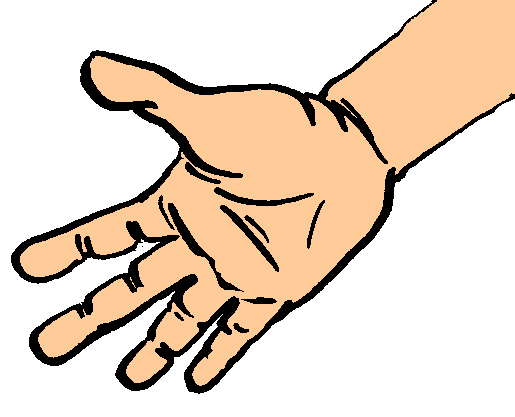 Lis la leçon son n° 17. Repasse en fluo les sons appris dans chaque mot.